Document Interface SpecificationThis document is generated by ComMA version 3.3.0.VersioningSoftware Interface DesignSyntaxData types and constantsGlobal User-Defined Types ENUMSRECORD TYPESSignatureInterface IVendingMachineCOMMANDSSIGNALSEVENTSSemanticsState behaviorInterface IVendingMachineSTATE MACHINE vendingMachineTransitions defined in every state :Transitions defined in every state except states Initial: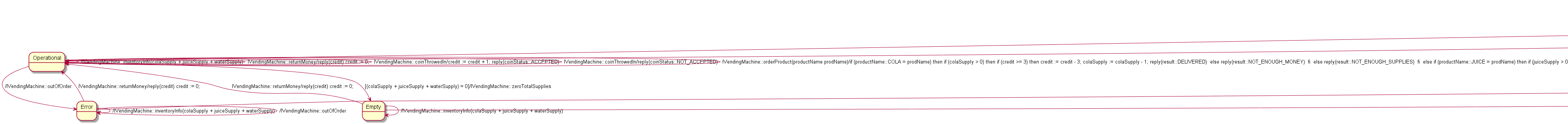 Timing constraintsInterface IVendingMachineConstraint TR1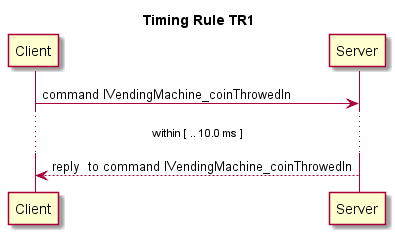 Constraint TR2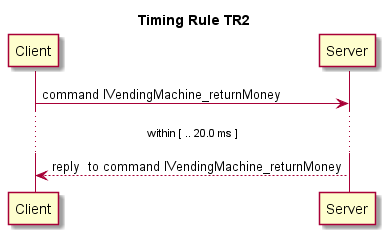 Constraint OutOfOrder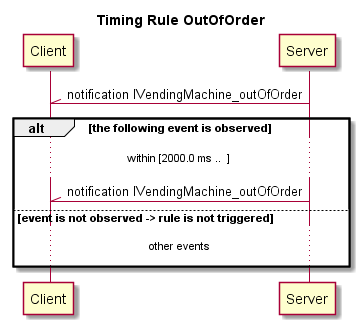 Data constraintsInterface IVendingMachineConstraint DC1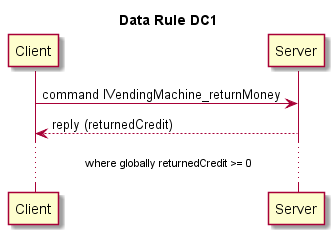 <DELETE THIS PAGE BEFORE FINALIZING THE DOCUMENT CREATED FROM THIS FORM><This page is NOT part of the controlled document you create from this form. This section contains information on the History and Control of the form.>Control of the FormHistory of the Form<List the changes and dates of approved revisions of the form/template. List three revisions maximum, with the most recent change mentioned first. Approved revisions are identified as 'NumberNumber', starting with 00. Always include the change request identification number under CR-ID. Make sure the date in the table matches the form / template date in the footer of the document.>Author: John SmithR&D: SW DesignerDepartment: Research & DevelopmentInterfaceVersionIVendingMachine0.3productNameEnum with the available productsWATERCOLAJUICEcoinStatusWhen a coin is inserted in the vending machine it can be either rejected or acceptedACCEPTEDNOT_ACCEPTEDresultType for the result of the operation for requesting a productDELIVEREDNOT_ENOUGH_MONEYNOT_ENOUGH_SUPPLIESswitchOnResultSWITCH_ON_OKLOAD_PRODUCTS_FIRSTProductType for information about the products that can be ordered from the vending machineenum productNamename the name of the productintcost the price of the productvoid loadProducts(in int colaSupplies, in int juiceSupplies, in int waterSupplies) void loadProducts(in int colaSupplies, in int juiceSupplies, in int waterSupplies) DescriptionLoads bottles of cola, juice and water into the machine. Parameter colaSuppliesthe number of loaded bottles of colaParameter juiceSuppliesthe number of loaded bottles of juiceParameter waterSuppliesthe number of loaded bottles of waterenum coinStatus coinThrowedIn() enum coinStatus coinThrowedIn() DescriptionA coin is thrown in the machine Returnsindicates if the machine accepts or rejects the coin		int returnMoney() int returnMoney() DescriptionCommand for returning the current credit. Returnsthe amount of returned money		enum result orderProduct(in enum productName prodName) enum result orderProduct(in enum productName prodName) DescriptionCommand for ordering a product Parameter prodNameindicates the product nameReturnsenum switchOnResult switchOn() enum switchOnResult switchOn() DescriptionCommand for switching on the machine Returnsif the total number of bottles in the machine is more than 0
the result is SWITCH_ON_OK, otherwise the result is LOAD_PRODUCTS_FIRST		switchOff()switchOff()DescriptionNon-blocking call for switching off the machinezeroTotalSupplies()zeroTotalSupplies()DescriptionIndicates that the machine is out of productsoutOfOrder()outOfOrder()DescriptionIndicates that an internal error occurredinventoryInfo(int items)inventoryInfo(int items)DescriptionIndicates the total number of bottles in the machineParameter itemsGlobal VariablesGlobal VariablesGlobal VariablesTypeNameCommentintcreditintcolaSupplyintjuiceSupplyintwaterSupplyVariable InitializationsVariable InitializationsVariable InitializationsVariableValueCommentcredit0colaSupply1juiceSupply1waterSupply2EventGuardActions-inventoryInfoEventGuardActionsswitchOff()-returnMoney()replyInitial State InitialInitial State InitialInitial State InitialInitial State InitialEventGuardTarget StateActionsswitchOn()(colaSupply + juiceSupply + waterSupply) > 0Operationalreply(switchOnResult::SWITCH_ON_OK)loadProducts(int colaSupplies, int juiceSupplies, int waterSupplies)InitialreplyState OperationalState OperationalState OperationalState OperationalEventGuardTarget StateActionscoinThrowedIn()Operationalreply(coinStatus::ACCEPTED)coinThrowedIn()Operationalreply(coinStatus::NOT_ACCEPTED)orderProduct(enum productName prodName)Operationalreply(result::DELIVERED)
reply(result::NOT_ENOUGH_MONEY)
reply(result::NOT_ENOUGH_SUPPLIES)
reply(result::DELIVERED)
reply(result::NOT_ENOUGH_MONEY)
reply(result::NOT_ENOUGH_SUPPLIES)
reply(result::DELIVERED)
reply(result::NOT_ENOUGH_MONEY)
reply(result::NOT_ENOUGH_SUPPLIES)-(colaSupply + juiceSupply + waterSupply) = 0EmptyzeroTotalSupplies-ErroroutOfOrderState EmptyState EmptyState EmptyState EmptyEventGuardTarget StateActionsState ErrorState ErrorState ErrorState ErrorEventGuardTarget StateActions-ErroroutOfOrderApprover(approval via electronic signature in document management tool)GEN: Process Owner(approval via electronic signature in document management tool)Q&R: Q&R Manager(approval via electronic signature in document management tool)RevisionDoc. DateAuthorCR-IDDescription032017 Aug 22Rob Albers,Benno Tonissen2017/112Comply with new formatAdded dedicated software interface design specification sections with guidance.